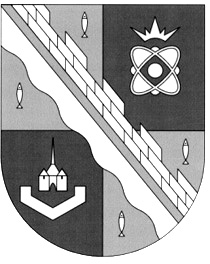 администрация МУНИЦИПАЛЬНОГО ОБРАЗОВАНИЯ                                        СОСНОВОБОРСКИЙ ГОРОДСКОЙ ОКРУГ  ЛЕНИНГРАДСКОЙ ОБЛАСТИпостановлениеот 24/12/2020 № 2602Об утверждении Правил осуществлениямониторинга закупок товаров, работ,услуг для обеспечения муниципальныхнужд муниципального образованияСосновоборский городской округ В соответствии с ч. 8 ст. 97 Федерального закона от 05.04.2013 № 44-ФЗ                   «О контрактной системе в сфере закупок товаров, работ, услуг для обеспечения государственных и муниципальных нужд» и постановлением Правительства Российской Федерации от 03.11.2015 № 1193 «О мониторинге закупок товаров, работ, услуг для обеспечения государственных и муниципальных нужд», в целях осуществления мониторинга закупок товаров, работ, услуг для обеспечения муниципальных нужд муниципального образования Сосновоборский городской округ, руководствуясь Уставом муниципального образования Сосновоборский городской округ, администрация Сосновоборского городского округа п о с т а н о в л я е т: Утвердить Правила осуществления мониторинга закупок товаров, работ, услуг для обеспечения муниципальных нужд муниципального образования Сосновоборский городской округ Ленинградской области, согласно приложению к настоящему постановлению.Общему отделу администрации (Смолкина М.С.) обнародовать настоящее постановление на электронном сайте городской газеты «Маяк».Отделу по связям с общественностью (пресс-центр) Комитета по общественной безопасности и информации (Никитина В.Г.) разместить настоящее постановление на официальном сайте Сосновоборского городского округа. Настоящее постановление вступает в силу со дня официального обнародования. Контроль за исполнением настоящего постановления возложить на первого заместителя  главы администрации Лютикова С.Г.Глава Сосновоборского городского округа                                                  М.В. ВоронковИсп. Перфилова А.С..; Тел. 6-28-51 ЯЕСОГЛАСОВАНО: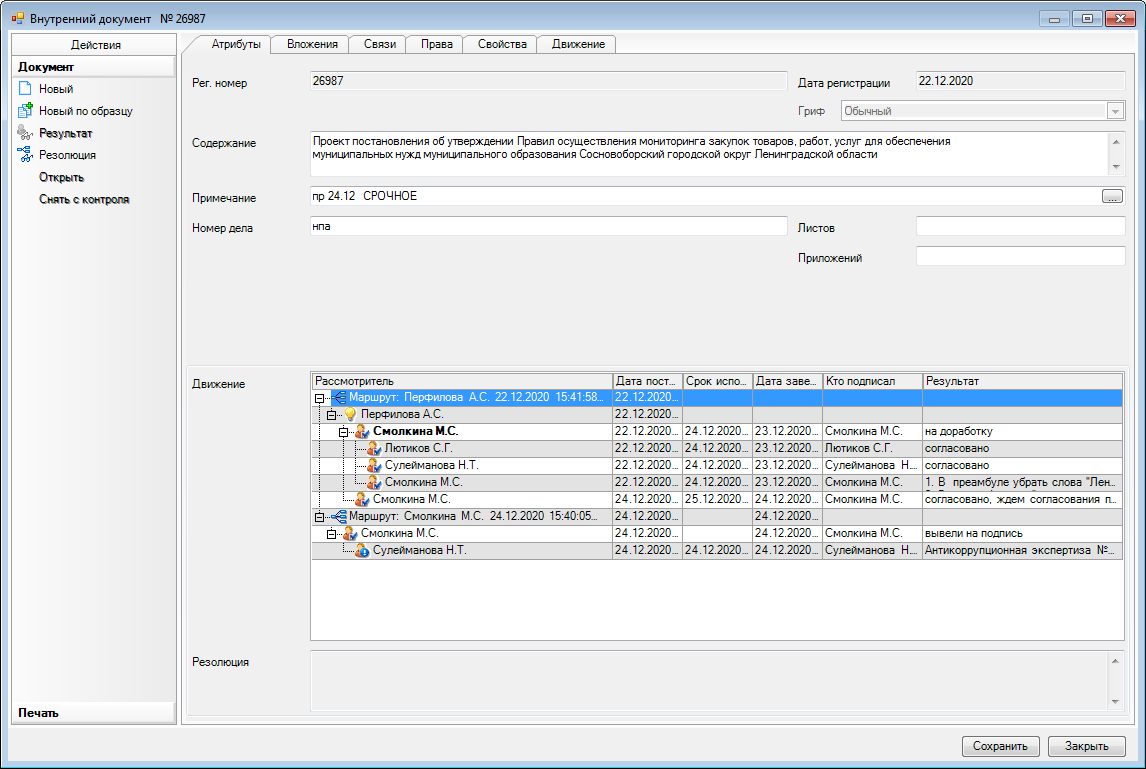 Рассылка: ОО, Юр. отдел, ОМЗ, КФ, ЦБ, КО, КУМИ, МКУ "ЦАХО", пресс-центр, прокуратураУТВЕРЖДЕНЫпостановлением администрации          Сосновоборского городского округаот 24/12/2020 № 2602(Приложение)ПРАВИЛАосуществления мониторинга закупок товаров, работ, услуг дляобеспечения муниципальных нужд муниципального образованияСосновоборский городской округ Ленинградской областиНастоящие Правила устанавливают порядок осуществления мониторинга закупок товаров, работ, услуг для обеспечения муниципальных нужд (далее - мониторинг) в соответствии с Федеральным законом от 05.04.2013 № 44-ФЗ «О контрактной системе в сфере закупок товаров, работ, услуг для обеспечения государственных и муниципальных нужд» (далее Федеральный закон).Настоящие Правила применяются к закупкам органов местного самоуправления Сосновоборский городской округ Ленинградской области и подведомственных им муниципальных бюджетных учреждений, а в случаях, предусмотренных частями 1, 4, 5 и 6 статьи 15 Федерального закона, также к закупкам муниципальных автономных учреждений, муниципальных унитарных предприятий н к закупкам иных получателей средств бюджета муниципального образования Сосновоборский городской округ Ленинградской области (далее - заказчики).Мониторинг обеспечивается отделом муниципального заказа администрации муниципального образования Сосновоборский городской округ Ленинградской области, осуществляющим полномочия по организации мониторинга закупок в муниципальном образовании Сосновоборский городской округ (далее -уполномоченный орган), с использованием единой информационной системы в сфере закупок (далее - ЕИС ).Мониторинг закупок осуществляется посредством сбора, обобщения, систематизации и оценки следующей информации:Об осуществлении закупок, в том числе:о количестве размещенных извещений об осуществлении закупок, о суммарном значении начальных (максимальных) цен контрактов (далее - НМЦК), в том числе с разбивкой по способам определения поставщика (подрядчика, исполнителя);о количестве состоявшихся процедур, о суммарном значении НМЦК, указанных в извещениях о проведении таких процедур, в том числе с разбивкой по способам определения поставщика (подрядчика, исполнителя);о количестве процедур, признанных несостоявшимися, которые не привели к заключению контракта, и о суммарном значении их НМЦК, в том числе с разбивкой по способам определения поставщика (подрядчика, исполнителя);о количестве процедур, признанных несостоявшимися, приведших к заключению контракта с единственным участником, и о суммарном значении их НМЦК, в том числе с разбивкой по способам определения поставщика (подрядчика, исполнителя);О заключении контрактов, в том числе:о количестве и общей стоимости контрактов, заключенных заказчиками по результатам состоявшихся процедур, в том числе с разбивкой по способам определения поставщика (подрядчика, исполнителя);о количестве и общей стоимости контрактов, заключенных заказчиками по результатам закупки у единственного участника, в том числе с разбивкой по способам определения поставщика (подрядчика, исполнителя);о количестве и общей стоимости контрактов, заключенных заказчиками по результатам закупки у единственного поставщика;о количестве и общей стоимости контрактов, которые были расторгнуты в соответствии с Федеральным законом, в том числе с разбивкой по основаниям.Для мониторинга деятельности заказчиков используются показатели, предусмотренные в таблицах, являющихся приложением к настоящим Правилам (далее - показатели оценки).В случае выявления в рамках проводимого мониторинга обстоятельств, свидетельствующих о нарушении требований законодательства о контрактной системе, в том числе несоблюдении сроков размещения в информационной системе сведений, предусмотренных законодательством о контрактной системе, непринятии мер в отношении исполнителей, подрядчиков, нарушивших сроки исполнения по муниципальному контракту, несвоевременности оплаты принятых по муниципальному контракту работ, уполномоченный орган незамедлительно доводит указанную информацию до главы администрации муниципального образования Сосновоборский городской округ Ленинградской области для решения вопроса о дальнейшем принятии мер в отношении должностных лиц, допустивших нарушение.Мониторинг закупок осуществляется нарастающим итогом за первое полугодие и год по состоянию на 25 число второго месяца полугодия, следующего за отчетным периодом.Результаты мониторинга закупок оформляются в виде отчета о результатах мониторинга закупок.Отчет о результатах мониторинга закупок должен содержать сводную информацию, указанную в пункте 4 Настоящих Правил, предложения уполномоченного органа (при их наличии) по совершенствованию муниципальных нормативных правовых актов о контрактной системе в сфере закупок.Отчеты о результатах мониторинга закупок размещаютсяуполномоченным органом в информационно-телекоммуникационной сети «Интернет» на сайте муниципального образования не позднее двух недельпо истечении срока, указанного в пункте 7 настоящих Правил. Приложение к Правиламосуществления мониторинга закупок товаров, работ, услуг дляобеспечения муниципальных нужд муниципального образованияСосновоборский городской округ Ленинградской областиN п/пПоказатель оценки121Количество объявленных процедур (по количеству)2Количество объявленных процедур (по сумме)3Количество процедур, не приведших к заключению контракта (по количеству)4Количество процедур, не приведших к заключению контракта (по сумме)5Количество процедур, в которых не подана ни одна заявка (по количеству)6Количество процедур, в которых не подана ни одна заявка (по сумме)7Количество процедур, в которых не признана соответствующей ни одна заявка (по количеству)8Количество процедур, в которых не признана соответствующей ни одна заявка (по сумме)9Количество процедур, в которых подана только одна заявка (по количеству)10Количество процедур, в которых подана только одна заявка (по сумме)11Количество состоявшихся процедур (по количеству)12Количество состоявшихся процедур (по сумме)13Количество несостоявшихся процедур, которые приведут к заключению контракта (по количеству)14Количество несостоявшихся процедур, которые приведут к заключению контракта (по сумме)15Среднее число поданных заявок на участие в процедурах, которые приведут к заключению контракта16Среднее число допущенных заявок на участие в процедурах, которые приведут к заключению контракта17Количество контрактов, заключенных по результатам процедур (по количеству)18Количество контрактов, заключенных по результатам процедур (по сумме)19Количество контрактов, заключенных по результатам несостоявшихся процедур (по количеству)20Количество контрактов, заключенных по результатам несостоявшихся процедур (по сумме)21Экономия средств бюджета по результатам процедур22Количество контрактов, договоров, заключенных с единственным поставщиком (по количеству)23Количество контрактов, договоров, заключенных с единственным поставщиком (по сумме)24Среднее число поданных заявок на контракт25Среднее число допущенных заявок на контракт